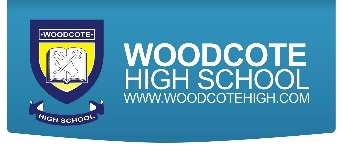 Attendance & Welfare Officer - Term time only PERSON SPECIFICATIONEssential: Be methodical with the ability to organise own workload, assess priorities effectively and work to daily deadlines.      Be able to demonstrate strong all-round administrative skills, including the ability to evaluate and contribute to the continual improvement of systems.Strong ICT skills including proficiency in the full suite of Microsoft Office and ability to learn new specialist software as required.Be able to demonstrate a high degree of initiative, to solve problems and work proactively.Excellent interpersonal skills with the ability to communicate confidently, intelligently and effectively both verbally and in writing at different levels with a range of stakeholders.Enthusiastic, positive attitude. Ability to maintain strict confidentiality of information received and processed as part of the role.Desirable:A knowledge of the SIMS database (or similar) is not essential but would be an advantage.Experience of working in a School / education administration. 